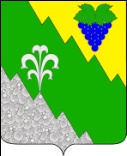 администрация Нижнебаканского  сельского поселения крымского районаРАСПОРЯЖЕНИЕстаница  НижнебаканскаяО проведении мероприятий  на территории Нижнебаканского сельского поселения Крымского района Для выполнения неотложных работ по благоустройству территории Нижнебаканского сельского поселения Крымского района и создания благополучной санитарно-эпидемиологической обстановки в весенне - летний период 2022 года»:Провести на территории Нижнебаканского сельского поселения Крымского района 24 марта 2022 года  в 14.00 мероприятия по благоустройству и наведению санитарного порядка на территории Нижнебаканского сельского поселения Крымского района.К выполнению мероприятий привлечь сотрудников подведомственных учреждений Нижнебаканского сельского поселения Крымского района.Ведущему специалисту администрации Нижнебаканского сельского поселения Крымского района довести настоящее распоряжение под роспись до всех сотрудников.4. Контроль за исполнением настоящего распоряжения оставляю за собой.5. Распоряжение вступает в силу со дня  подписания.Глава Нижнебаканского сельского поселения Крымского района                                                                    И.И.Гернешийот23.03.2022№   11-р